Call for Papers on ICCMIT-2019Emerging Trends Considering Different Aspects in Wireless Environment: WSN, VANET, MANET, FANET, Ad-Hoc networks - 2019Organized by: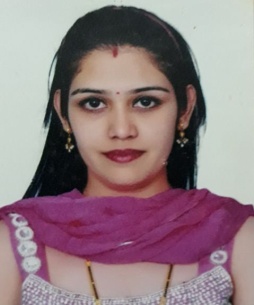 KavitaSchool of Computer Science and Engineering,Lovely Professional University, Phagwara, Punjab, 144411                                                  E-mail: dhullkavita@yahoo.in ;  kavita.21914@lpu.co.in&Dr.Avinash sharma, Ph.D.Member IETE,CSI,IEIMaharishi Markandeshwar engineering college,MMDU Campus, India, 133207E-mail: asharma@mmumullana.org; sh_avinash@yahoo.comObjectives and MotivationWireless Networks are a major research and development area in Computer Science and Electrical Engineering in recent years. The need to collect and transmit data in agricultural areas for irrigation purposes, the monitoring of wildlife in forests and natural reserves, the gathering of climatic data in real time or the establishment of automation systems to control different variables in a building are some of the applications that require the use of wireless sensor networks nowadays. Additionally, the development of low cost devices enables the deployment of WSN technology in diverse environmental scenarios and allows the monitoring of large areas. This conference session entitled “Emerging Trends considering Different Aspects in Wireless Environment : WSN, VANET, MANET, FANET, Ad-Hoc networks” is intended to provide a collection of high-quality research papers on wireless sensor networks as well as recent applications in different fields with the goal to address some of the basic problems in the area.Scope and Interests (not limited to)This conference session aims at addressing new research topics and achievements, opportunities, challenges and current and future directions in the field of wireless sensor networks. This conference session invites articles involving, but not limited to, the following topics:Energy efficiency and energy efficient protocolsMobility, localization, routing, security, privacy, data integrityCognitive wireless sensor networksDistributed and cooperative sensing in WSNSensing and actuationEmbedded data management and processingIn-network processing and aggregationPerformance analysis/evaluation of wireless sensor networksModelling of systems/physical environments, simulation tools/environmentsApplications, deployment and managementReal-world case studies of WSNIntelligent routing techniques in adhoc /Wireless Sensor Networks (WSN)Intelligent Transportation SystemsVehicle to Vehicle CommunicationReal-time optimization system in WSNIntelligent routing in delay tolerant networksReliability, resiliency and fault tolerance techniquesSecurity Trends in Cloud ComputingAdvance algorithms in Computer SecuritySecurity in Computer NetworksComplexity analysis of  Security AlgorithmsNetwork Performance EvaluationVANETEnergy management Renewable Energy (Photovoltaïc, Solar Wind energy)Sensors networks :Modeling and simulationOptimization Sensors Network EnergyFANETCommunication and NetworkingSocial ComputingCognitive ComputingAd-hoc NetworksSecurity & PrivacyAutonomous DrivingSensing Techniques Paper Submission All instructions and templates for submission can be found in the ICCMIT2019 website:http://www.iccmit.net/The accepted papers will be published in ISI/SCOPUS journals. Also, the best articles will be invited to be published again after expansion as book chapter in IGI Book. Important Dates Paper abstract submission:                                    			February 10, 2019Notification of acceptance:                                          	            February 20, 2019Final paper submission and author’s camera ready:			March 03, 2019Conference Dates:                                                     			March, 2019